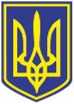 УКРАЇНАЧОРНОМОРСЬКИЙ МІСЬКИЙ ГОЛОВАР О З П О Р Я Д Ж Е Н Н Я     30.12.2022                                                             377Про призначення персоналу типового робочого місця стороннього користувача Автоматизованої системи Державного земельного кадастру (ТРМ СК АС ДЗК)Враховуючи зміни в складі управління забезпечення діяльності Центру надання адміністративних послуг у м. Чорноморську виконавчого комітету Чорноморської міської ради Одеського району Одеської області, з метою створення належних умов надання адміністративних послуг та забезпечення захисту інформації під час її обробки в Автоматизованій системі Державного земельного кадастру для надання відомостей з Державного земельного кадастру, керуючись Законами України «Про адміністративні послуги», «Про захист інформації в інформаційно-телекомунікаційних системах», Постановою КМУ від 17.10.2012 №1051 «Про затвердження порядку ведення Державного земельного кадастру», розпорядженням Кабінету Міністрів України 16.05.2014 №523-Р «Деякі питання надання адміністративних послуг органів виконавчої влади через центри надання адміністративних послуг», керуючись ст. 42 Закону України «Про місцеве самоврядування в Україні»,Призначити користувачами ТРМ СК АС ДЗК:Ольгу Сабутську - адміністратора відділу надання адміністративних послуг управління забезпечення діяльності Центру надання адміністративних послуг у м. Чорноморську виконавчого комітету Чорноморської міської ради Одеського району Одеської області,Олену Сологуб - адміністратора відділу надання адміністративних послуг управління забезпечення діяльності Центру надання адміністративних послуг у м. Чорноморську виконавчого комітету Чорноморської міської ради Одеського району Одеської області,Ольгу Захарікову - адміністратора відділу надання адміністративних послуг управління забезпечення діяльності Центру надання адміністративних послуг у м. Чорноморську виконавчого комітету Чорноморської міської ради Одеського району Одеської області,Наталію Охотнікову - адміністратора відділу надання адміністративних послуг управління забезпечення діяльності Центру надання адміністративних послуг                                    у м. Чорноморську виконавчого комітету Чорноморської міської ради Одеського району Одеської області,Наталю Шатайло - адміністратора відділу надання адміністративних послуг управління забезпечення діяльності Центру надання адміністративних послуг у м. Чорноморську виконавчого комітету Чорноморської міської ради Одеського району Одеської області,Надію Хлєбнікову - адміністратора відділу надання адміністративних послуг управління забезпечення діяльності Центру надання адміністративних послуг у м. Чорноморську виконавчого комітету Чорноморської міської ради Одеського району Одеської області,Юлію Артюшенко - адміністратора відділу надання адміністративних послуг управління забезпечення діяльності Центру надання адміністративних послуг у м. Чорноморську виконавчого комітету Чорноморської міської ради Одеського району Одеської області,Ганну Кожухар - адміністратора відділу надання адміністративних послуг управління забезпечення діяльності Центру надання адміністративних послуг у м. Чорноморську виконавчого комітету Чорноморської міської ради Одеського району Одеської області,Ганну Якутенко - адміністратора відділу надання адміністративних послуг управління забезпечення діяльності Центру надання адміністративних послуг у м. Чорноморську виконавчого комітету Чорноморської міської ради Одеського району Одеської області,Катерину Чечельницьку - адміністратора відділу надання адміністративних послуг управління забезпечення діяльності Центру надання адміністративних послуг                                    у м. Чорноморську виконавчого комітету Чорноморської міської ради Одеського району Одеської області.Призначити відповідальною особою за захист інформації Ірину Мацієвич – начальницю управління забезпечення діяльності Центру надання адміністративних послуг         у м. Чорноморську виконавчого комітету Чорноморської міської ради Одеського району Одеської області.Розпорядження Чорноморського міського голови від 19.02.2021 №84 «Про призначення персоналу типового робочого місця стороннього користувача Автоматизованої системи Державного земельного кадастру (ТРМ СК АС ДЗК)» вважати таким, що втратило чинність.Контроль за виконанням цього розпорядження залишаю за собою.Міський голова                                                                          Василь ГУЛЯЄВПОГОДЖЕНО:Р/розсилка:Загальний відділ – 1Управління ДРП та ПЗ – 1Управління ЗД ЦНАП - 1Перший заступник міського головиКеруюча справамиІгор ЛУБКОВСЬКИЙНаталя КУШНІРЕНКОНачальник управління державноїреєстрації прав та правового забезпеченняДмитро СКРИПНИЧЕНКОНачальниця загального відділуІрина ТЕМНАУповноважений з антикорупційної діяльностіМикола ЧУХЛІБВиконавець:Начальниця управління забезпеченнядіяльності Центру надання адміністративних послугу м. ЧорноморськуІрина МАЦІЄВИЧ